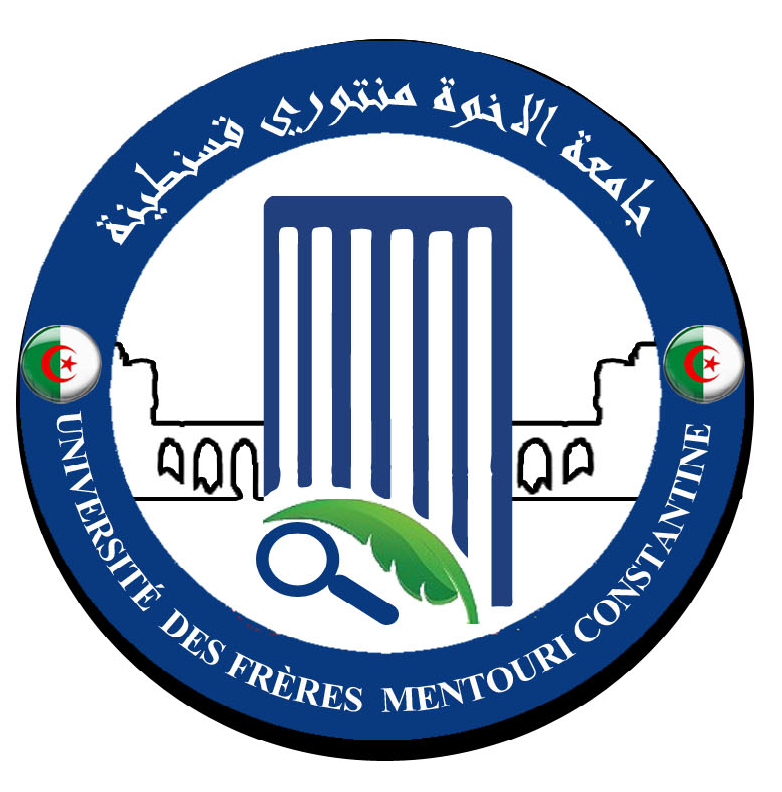 رقم: 41/2020اجتماع مجلس التنسيق للكلية الموسع للمجلس البيداغوجي  يوم الخميس  17 ديسمبر 2020محضر رقم 11في السابع عشر من شهر ديسمبر سنة ألفين وعشرين على الساعة9 و النصف صباحا اجتمع مجلس التنسيق للكلية برئاسة عميد الكلية و بحضور السادة:الطاقم الإداريدهيمات العيد                     عميد الكليةفارس خلاف                     الأمين العام للكلية	روابح عبد القادر		 نائب العميد المكلف بالدراسات ما بعد التدرج والبحث العلمي و العلاقات الخارجيةمرايحية جمال                   نائب العميد مكلف بالبيداغوجيا و المسائل المرتبطة بالطلبة باقة مبارك                       رئيس قسم البيولوجيا و علم البيئة النباتيةقاسم شاوش نور الدين         رئيس قسم البيولوجيا التطبيقية نسيب يوسف                    رئيس قسم الكيمياء الحيوية و البيولوجيا الخلوية و الجزيئية فرحاتي العيد                    رئيس قسم الميكروبيولوجيا مداسي إبراهيم                  رئيس قسم بيولوجيا الحيوانبوطومو سمير                  مسؤول مصلحة الجذع المشتركزعتر فارس                    مسؤول الأرضية الرقمية PROGRESمجروبي محمد العربي        مسؤول خلايا(الإعلام و الاتصال،التوجيه،الرقمنة،ضمان الجودة،الوساطة البيداغوجية) الطاقم البيداغوجي السيد مسؤول فريق ميدان التكوينالسيدات و السادة مسئولي الفروع ( العلوم البيولوجية ، البيوتكنولوجيا ، علم البية و المحيط)السيدات و السادة مسئولي الاختصاص في مرحلة الليسانسالسيدات و السادة مسئولي الاختصاص في مرحلة الماسترجدول الأعمالالمجلس الإداري حصيلة استئناف النشاطات البيداغوجية حضوريا للموجة الأولىحصيلة اجتماعات اللجان البيداغوجية ( الدورة الثانية ) حصيلة وضع  الدعائم البيداغوجية عبر الخط الروابط المتعلقة بالدروس على شبكة الانترنت  المجلس البيداغوجي الدراسات ما بعد التدرج و البحث العلمي و العلاقات الخارجيةرزنامة اجتماعات المجلس العلمي للكلية للموسم الجامعي 2020/2021المتابعة و المرافقة لطلبة الطور الثالث من التكوين المجلس الإداري       البيداغوجيا قدم عميد الكلية الحصائل التالية :حصيلة استئناف النشاطات البيداغوجية حضوريا للموجة الأولىتمثلت حصيلة استئناف النشاط البيداغوجي الحضوري للموجة الأولى لطلبة السنة الثانية ( علوم بيولوجية ، بيوتكنولوجيا ، علم البينة و المحيط ) و كذا طلبة الماستر 2 جميع التخصصات  للسداسي الأول من الموسم الجامعي 2020/2021 وفق ما يلي :حصيلة وضع  الدعائم البيداغوجية عبر الخط حصيلة  اجتماعات الدورة الثانية  للجان البيداغوجية ( الدورة الثانيةتمت جميع  اجتماعات اللجان البيداغوجية للدورة الثانية من السداسي الأول للموسم الجامعي 2020/2021  ، حيث سجل تأخر انعقاد 03 لجان من بين 14 للجنة بيداغوجية في مرحلة الليسانس لمختلف التخصصات على مستوى الأقسام  ، في حين سجل تأخر لجنتين في مرحلة الماستر 1 و 2 من بين 36 لجنة بيداغوجية فعلى رؤساء الأقسام ( بيولوجيا الحيوان و بيولوجيا و علم البيئة النباتية) تدارك الأمر : مرحلة الليسانس مرحلة الماستر الروابط المتعلقة بالدعائم البيداغوجية على شبكة الانترنت  Liens pour accéder aux supports pédagogiques mis en ligne (premier semestre, 2020-2021) - Faculté SNVالمجلس البيداغوجي Procès-verbal de la réunion de la commission d’orientations de la faculté SNV : procédure de sélection pour l’accès en Master     Dans le cadre de la finalisation de la procédure de sélection pour l’accès en Master, après clôture de l’opération de réception des candidatures qui s’est faite exclusivement en ligne, après traitement informatisé, préliminaire, des candidatures reçues, conformément aux instructions du vice-rectorat de l’UFMC1 en charge de la pédagogie, nous avons tenu, le jeudi 17/12/2020 à 09h00, au niveau de la salle des conférences, la réunion   de la commission d’orientations de la faculté SNV constituée pour étude et validation de la procédure de sélection pour l’accès en Master (quota des 80%). Étaient conviés  à cette réunion pour siéger dans ladite commission : messieurs le Doyen, le vice Doyen                 en charge de la pédagogie, le responsable du Domaine SNV, les chefs de départements ainsi que les responsables pédagogiques des parcours Masters. Les convocations ont été envoyées par courrier électronique le mardi 15/12/2020. Environ 80% des responsables pédagogiques ont répondu favorablement à notre invitation (voir procès-verbal de présence joint à ce rapport). En amont de la tenue de cette réunion, nous avons procédé à un traitement informatisé des candidatures reçues. Ce traitement a tenu compte des données suivantes : Les recommandations de l’arrêté N°751 du 14 octobre 2020 fixant les conditions d'accès, les modalités d'orientation et l'inscription aux études universitaires en vue de l'obtention du diplôme de Master,La note N°1338 du 17 novembre 2020 fixant les conditions d'accès, les modalités d'orientation et l'inscription aux études universitaires en vue de l'obtention du diplôme de Master,Les licences d’accès aux formations Masters préalablement définies par les responsables pédagogiques,Le classement des candidats conformément à l'arrêté N°714 du 03 novembre 2011,Les vœux exprimés par les candidats, Le nombre d’étudiants diplômés (2019-2020) issus de la faculté SNV dans chaque parcours Licence, Le nombre de places pédagogiques disponibles dans chaque formation Master.À l’issue de la clôture de la plateforme dédiée à la réception des candidatures pour l’accès à la formation Master (https://apps.umc.edu.dz/vrp/) , nous avons reçu un total de 1126 dossiers de candidatures, dont 994 dossiers complets qui ont été traités Pour les 132 dossiers restants, il s’agit, pour la plupart de candidatures incomplètes ou erronées (quota des 20%). Un tri préliminaire de ces dossiers incomplets sera fait manuellement pour réaffecter nos étudiants diplômés de Licence (promotion sortante) issus de la faculté SNV. Ces étudiants seront affectés ultérieurement à l’une  de nos formations Master en appliquant les mêmes règles mises en place. Les résultats pour les 994 dossiers complets qui ont été traités sont exprimés dans le tableau ci-dessous :Après exposition de ces résultats préliminaires et explications exhaustives                               de la méthode de travail que nous avons adopté, nous avons pu répondre aux interrogations des responsables pédagogiques des parcours Master. Nous avons sollicité leurs avis un à un concernant les données relatives aux formations dont ils ont la charge. Pratiquement  tous les responsables pédagogiques ont exprimé leurs satisfactions quant à la procédure de sélection utilisée cette année ainsi que les résultats obtenus. Des réserves ont étaient émises concernant 3 parcours Masters auxquelles nous avons répondu :Immunologie moléculaire et cellulaire : la responsable pédagogique a déclaré que le nombre de candidats retenu est extrême (100 candidats). Nous avons précisé   que cela est dû au fait que le nombre d’étudiants diplômés de la licence immunologie  à l’issu de cette formation Master est assez conséquent cette année (90 diplômés).Écologie microbienne : le chef de département de Microbiologie a émis la réserve sur le fait que pour 40 des 41 des étudiants titulaires d’une Licence en Microbiologie et qui ont été affectés au Master Écologie microbienne, ce n’était pas leurs premiers choix. Cela s’explique par le fait que les étudiants titulaires d’une Licence en Microbiologie choisissent préférentiellement les formations Master Mycologie et biotechnologie fongique ainsi que Biologie moléculaire des microorganismes.Biotechnologie et génomique végétale : le responsable pédagogique de cette formation Master a émis la réserve que 31 des 40 candidats retenus sont titulaires d’un diplôme  de Licence en Biologie et physiologie végétale (plus de 75%). Ce résultat s’explique par le faible effectif des étudiants diplômés de la Licence BTGV (22 étudiants), par le fait que plus de 50% des étudiants titulaires d’un diplôme de Licence en BTGV  ont choisi de continuer leurs cursus Master dans d’autres spécialités, ainsi que  par l’engouement important des étudiants titulaires d’un diplôme de Licence en Biologie et physiologie végétale pour rejoindre la formation Master BTGV.                     En concertation avec les membres de la commission d’orientation, il a été décidé  de procéder à un réajustement au niveau des résultats de cette formation Master   en équilibrant, dans la mesure des places pédagogiques disponibles,   entre les étudiants titulaires des deux diplômes de Licence à l’intérieur  de cette formation Master.Nous avons également exposé à la commission, les taux de satisfaction des vœux                        à l’issue de cette présélection. Nous avons constaté avec un immense plaisir que nous avons satisfait le premier vœu formulé par nos étudiants à 80% et le deuxième à 12%.         Les résultats détaillés des taux de satisfaction des vœux sont indiqués dans le tableau ci-après.En ce qui concerne le quota des 20%, il a été demandé aux responsables pédagogiques de procéder, sur la plateforme (https://apps.umc.edu.dz/vrp/), à l’étude et la sélection   des candidatures retenues. Le nombre de candidatures retenues dans chaque formation Master est laissé à l’appréciation exclusive du responsable pédagogique en accord   avec son équipe de formation et en tenant compte des places pédagogiques disponibles  et des capacités d’encadrements. Synthèse et recommandationsLa gestion informatisée sur une plateforme numérique de l’opération de sélection               pour l’accès à la formation Master a grandement facilité le déroulement de cette activité pour nos étudiants, responsables administratifs et responsables pédagogiques.                      Les membres de la commission ont vivement remerciés les responsables techniques              de cette plateforme pour la qualité et l’efficacité du travail accompli.Nous avons constaté à travers les statistiques recueillies un certain désir de nos étudiants à poursuivre une formation Master dans une spécialité différente de celle suivie                   en Licence. Pour répondre favorablement à cette attente, nous avons décidé,                         en concertation avec les responsables administratifs et pédagogiques                            des formations Masters de procéder, très prochainement, à un réajustement                aux niveaux des Licences d’accès aux formations Masters ainsi qu’à la définition des modalités de mobilités entre les spécialités Masters. Il est à préciser que cette mobilité fait partie intégrante de la philosophie du système LMD.الدراسات ما بعد التدرج و البحث العلمي و العلاقات الخارجيةذكر كل من  العميد نائب العميد المكلف بالدراسات ما بعد التدرج و البحث العلمي و العلاقات الخارجية رؤساء الأقسام بما يلي :بضرورة الإسراع في تقديم حصيلة التكوين في الدكتوراه المتعلقة بالموسم الجامعي 2019/2020 الشروع في التحضير إلى اقتراح مسارات التكوين في الدكتوراه للموسم الجامعي 2020/2021 وفق ما تنص عليه القوانين المنظمة و الاعتماد على الحصائل السنوية التي تقدمها لجان التكوين في الدكتوراه متفرقات ذكر عميد الكلية رؤساء الأقسام بما يلي : - أعطيت معلومات حول قرارات التخلي عن الدراسة  وفقا للقوانين البيداغوجية  و تكيف حالة الطلبة حالة بحالة من طرف اللجان البيداغوجية   و ترجع السلطة التقديرية إلى الهيئات الإدارية الرسمية ( رئيس القسم ، نواب العميد ، العميد  و أخيرا نواب مدير الجامعة و رئيس الجامعة) - أعطيت الموافقة لرؤساء الأقسام لدراسة ملفات تحويل الطلبة الذين هم في حالة صعبة لمواصلة التكوين لغرض مرافقتهم للتسجيل في احد مسارات التكوين مع مراعاة طبيعة الاختصاص و شعبة التكوين و الأخذ بعين الاعتبار معدلات التوجيه في السنة الدراسية - أعطيت الموافقة لتسجيل المترشحين في إطار الحركية و كذا التحضير لشهادة أعلى من المستوى المتحصل عليه بالتنسيق مع مسئولي الفروع و الاختصاص -أعطيت  الموافقة لطلبة فلسطينية بالتسجيل في السنة أولى ماستر في تخصص علم الوراثة  بعد حصولها على موازنة شهادة الليسانس التي تحصلت عليها - نظرا للظروف التي مرت بها الجامعة خلال الموسم الجامعي 2019/2020 من جراء تفشي وباء الكورونا و جائحة الكوفيد Covid 19 ، جمدت كل القرارات المتعلقة بالطرد أو التخلي عن الدراسة و كذا خفضت قرارات المجلس التأديبي من الدرجة الثانية إلى عقوبات الدرجة  الأولى مع دراسة  الملفات حالة بحالة كما ذكر الأمين العام للكلية بما يلي :- في إطار الانضباط و الالتزام بأماكن العمل و التوقيت الرسمي للموظفين الإداريين و التقنيين و الفنيين و أعوان الخدمة طلب الأمين العام من رؤساء الأقسام حث كل الموظفين بالالتزام و تطبيق القوانين المنظمة وفق أخلاقيات المهنة الجامعية أغلق المحضر على الساعة  12 h و رفعت الجلسةقسنطينة يوم 17/12/2020عميد الكليةنسخة إلى السادة:- رئيس الجامعة- الأمين العام للجامعة - نائب رئيس الجامعة المكلف بالتكوين العالي في الطورين الأول و الثاني و التكوين المتواصل و الشهادات و كذا التكوين العالي في التدرج- نائبة رئيس الجامعة المكلفة بالعلاقات الخارجية و التعاون و التنشيط و التظاهرات العلمية- نائب رئيس الجامعة المكلف بالتكوين العالي في الطور الثالث و التأهيل الجامعي  و البحث العلمي  و التكوين العالي فيما بعد التدرج - نواب  عميد الكلية  و الأمين العام للكلية و رئيس المجلس العلمي للكلية- مسؤولة فريق ميدان التكوين - رؤساء الأقسام و مسؤول الجذع المشترك لعلوم الطبيعة و الحياة- الأرشيف%عدد الحصص المنجزة عدد الحصص المبرمجةالمستوىالقسم الرقم 1000909السنة الثانية ماسترالبيولوجيا التطبيقية 011000808السنة الثانية ماستربيولوجيا الحيوان 021001616السنة الثانية ماسترالبيولوجيا و علم البيئة النباتية 0392.851314السنة الثانية ماسترالميكروبيولوجيا041000808السنة الثانية ماسترالكيمياء الحيوية و البيولوجيا الجزيئية و الخلوية 05 10018 محاضرة 18 محاضرةالسنة الثانيةالجذع المشترك 06100 36 أعمال توجيهية TD36 أعمال توجيهيةTDالسنة الثانيةالجذع المشترك 06100  02 أعمال توجيهية TP 02 أعمال تطبيقية  TPالسنة الثانيةالجذع المشترك 0699.09110111المجموع المجموع المجموع N°  Parcours Matières enseignées Supports en ligne%01TC / Licences (14)1428660,56%02Master I (18 +1)1496845,64%03Master II (18 )1337757,89%TotalTotalParcours de Formation مسار التكوين المستوى القسم Apiculture: responsable des productions apicoles (P)تربية النحل "مسؤول على منتوجات النحل"ليسانس بيولوجيا الحيوان Biologie et Physiologie Végétale  بيولوجيا وفيزيولوجيا نباتيةليسانس بيولوجيا و علم البيئة النباتية Écologie et Environnementمحيط وبيئةليسانس بيولوجيا و علم البيئة النباتية Parcours de Formation مسار التكوين المستوى القسم Biodiversité et physiologie végétaleالتنوع البيئي وفيزيولوجيا النباتليسانس ماستر 2 بيولوجيا و علم البيئة النباتية Biologie et physiologie de la reproductionبيولوجيا وفيزيولوجيا التكاثرليسانس ماستر 2 بيولوجيا و علم البيئة النباتية DépartementNiveauLienTronc commun de biologieL1https://fac.umc.edu.dz/snv/TCetud1s12020.phpTronc commun de biologieL2https://fac.umc.edu.dz/snv/TCetud2s32020.phpBiochimie et biologie Cellulaire et moléculaireL3https://fac.umc.edu.dz/snv/BCMetudL32020.php.phpBiochimie et biologie Cellulaire et moléculaireM1https://fac.umc.edu.dz/snv/BCMetudM12020.php.phpBiochimie et biologie Cellulaire et moléculaireM2https://fac.umc.edu.dz/snv/BCMetudM22020.php.phpBiologie animaleL3https://fac.umc.edu.dz/snv/BAetudL32020.phpBiologie animaleM1https://fac.umc.edu.dz/snv/BAetudM12020.phpBiologie animaleM2https://fac.umc.edu.dz/snv/BAetudM22020.phpBiologie AppliquéeL3https://fac.umc.edu.dz/snv/BAPPetudL32020.phpBiologie AppliquéeM1https://fac.umc.edu.dz/snv/BAPPetudM12020.phpBiologie AppliquéeM2https://fac.umc.edu.dz/snv/BAPPetudM22020.phpBiologie et Écologie végétaleL3https://fac.umc.edu.dz/snv/ecologieetudL32020.phpBiologie et Écologie végétaleM1https://fac.umc.edu.dz/snv/ecologieetudM12020.phpBiologie et Écologie végétaleM2https://fac.umc.edu.dz/snv/ecologieetudM22020.phpMicrobiologieL3https://fac.umc.edu.dz/snv/microbioetudL32020.phpMicrobiologieM1https://fac.umc.edu.dz/snv/microbioetudM12020.phpMicrobiologieM2https://fac.umc.edu.dz/snv/microbioetudM22020.phpMasterLicencesOrdreNombreTotalBiochimie appliquéeBiochimie18890Biochimie appliquéeBioinformatique1290Biodiversité et physiologie végétaleBiologie et physiologie végétale16385Biodiversité et physiologie végétaleBiologie et physiologie végétale21785Biodiversité et physiologie végétaleBiotechnologie et génomique végétale1285Biodiversité et physiologie végétaleBiotechnologie et génomique végétale2185Biodiversité et physiologie végétaleBiotechnologie et génomique végétale3185Biodiversité et physiologie végétaleBiotechnologie et génomique végétale4185Biologie et contrôle des populations d’insectesEntomologie13840Biologie et contrôle des populations d’insectesApiculture " Responsable des productions apicoles"1240Biologie et physiologie de la reproductionBiologie et physiologie végétale12655Biologie et physiologie de la reproductionBiologie et physiologie végétale21255Biologie et physiologie de la reproductionBiotechnologie et génomique végétale4655Biologie et physiologie de la reproductionApiculture " Responsable des productions apicoles"11155Biologie moléculaire des microorganismesMicrobiologie16880Biologie moléculaire des microorganismesMicrobiologie2980Biologie moléculaire des microorganismesBiotechnologie microbienne1380GénétiqueBiologie cellulaire et moléculaire1566GénétiqueBiologie cellulaire et moléculaire2466GénétiqueGénétique15266GénétiqueGénétique2566Immunologie moléculaire et cellulaireBiologie cellulaire et moléculaire16100Immunologie moléculaire et cellulaireBiologie cellulaire et moléculaire28100Immunologie moléculaire et cellulaireImmunologie179100Immunologie moléculaire et cellulaireToxicologie12100Physiologie cellulaire et physiopathologiesBiologie cellulaire et moléculaire15870Physiologie cellulaire et physiopathologiesGénétique1470Physiologie cellulaire et physiopathologiesGénétique2170Physiologie cellulaire et physiopathologiesImmunologie1770ToxicologieImmunologie1476ToxicologieToxicologie17276Bioindustries, analyse et contrôleBiochimie1230Bioindustries, analyse et contrôleBiochimie2130Bioindustries, analyse et contrôleMicrobiologie1230Bioindustries, analyse et contrôleMicrobiologie2330Bioindustries, analyse et contrôleMicrobiologie3130Bioindustries, analyse et contrôleMicrobiologie4530Bioindustries, analyse et contrôleBiotechnologie microbienne11630Microbiologie et hygiène hospitalièreMicrobiologie1820Microbiologie et hygiène hospitalièreMicrobiologie2520Microbiologie et hygiène hospitalièreMicrobiologie3320Microbiologie et hygiène hospitalièreBiotechnologie microbienne1320Microbiologie et hygiène hospitalièreBiotechnologie microbienne2120Biotechnologie et génomique végétaleBioinformatique1140Biotechnologie et génomique végétaleBiologie et physiologie végétale13140Biotechnologie et génomique végétaleBiotechnologie et génomique végétale1640Biotechnologie et génomique végétaleBiotechnologie et génomique végétale2240Mycologie et biotechnologie fongiqueMicrobiologie17575Écologie fondamentale et appliquéeÉcologie et environnement1811Écologie fondamentale et appliquéeÉcologie et environnement2111Écologie fondamentale et appliquéeApiculture " Responsable des productions apicoles"1211Écologie microbienneMicrobiologie1149Écologie microbienneMicrobiologie2649Écologie microbienneMicrobiologie31549Écologie microbienneMicrobiologie4649Écologie microbienneMicrobiologie5349Écologie microbienneMicrobiologie61049Écologie microbienneBiotechnologie microbienne5249Écologie microbienneBiotechnologie microbienne6249Écologie microbienneBiotechnologie microbienne7449Protection des écosystèmesÉcologie et environnement177BiochimieBiochimie11975BiochimieBiochimie23975BiochimieBioinformatique1575BiochimieBioinformatique2575BiochimieBioinformatique3475BiochimieBioinformatique4375Bio-informatiqueBiochimie1130Bio-informatiqueBioinformatique12430Bio-informatiqueBioinformatique2230Bio-informatiqueBiologie cellulaire et moléculaire1130Bio-informatiqueBiotechnologie microbienne2130Bio-informatiqueBiotechnologie microbienne5130TOTALTOTAL994994994ChoixNombreTaux de satisfaction177580%214112%3323%4242%561%6121,85%740,15%